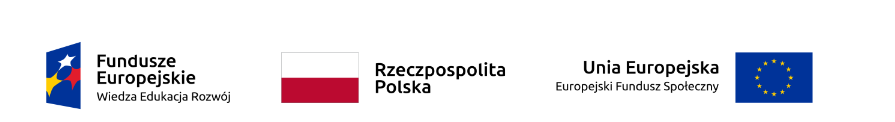 Załącznik Nr 1 do Zapytania ofertowegoSpr. Nr: CUS.26.1.22FORMULARZ OFERTOWYI. Nazwa Zamawiającego, adres:Centrum Usług Społecznych w Kozienicachul. Radomska 3626-900 KozieniceII. Nazwa i dokładny adres Oferenta /NIP, Regon/: ………………………………………………………………………………………………………………………………………………………………………………………………………………………………………………………………………………………………………………………….III. Odpowiadając na  Zapytanie ofertowe na „przygotowanie i dowóz posiłków dla dzieci ze świetlicy środowiskowej przy Centrum Usług Społecznych w Kozienicach” w ramach projektu pn. „Centrum Usług Społecznych w Gminie Kozienice miejscem integracji i koordynacji usług społecznych dla mieszkańców”” współfinansowanego ze środków Europejskiego Funduszu Społecznego realizowanego w ramach Programu Operacyjnego Wiedza Edukacja Rozwój 2014-2020, składamy niniejszą ofertę:Kalkulacja kosztów dowozu:1.  Liczba dni : 170 dni 2.  Ilość km dziennie …………………………………..3.  Koszt przejazdu za 1 km [brutto]…………………………4.  Ogółem koszt dowozu [brutto]………………………….Łączny koszt/posiłki + dowóz + koszt naczyń jednorazowych itp. :brutto: ……………………………………………………………………………………………….słownie: …………………………………………………………………………………………….Oświadczamy, że zapoznaliśmy się dokładnie z warunkami zawartymi w zapytaniu ofertowym i uznajemy się za związanych określonymi w nimi postanowieniami.Oświadczamy, że jesteśmy związani niniejszą ofertą przez okres 30 dni od dnia upływu terminu składania ofert.Oświadczamy, iż przewidujemy/nie przewidujemy* powierzenie podwykonawcom realizacji zamówienia.     Część zamówienia realizowana przez podwykonawcę : ……..........…………………………………     Dane podwykonawcy: ………………….........……………………………………………………….Wszelką korespondencję związaną z niniejszym postępowaniem należy kierować do:Imię i nazwisko: ……………………………………………………telefon: ……………………........…………………………………e-mail: ……………………………………………………………..._________________ dnia ______ 2022 roku…..............................................................podpis osoby uprawnionej do reprezentowania WykonawcyInformacja dla wykonawcy:Formularz oferty musi być podpisany przez osobę lub osoby uprawnione do reprezentowania firmy.* w przypadku powierzenia realizacji zamówienia podwykonawcom, wykonawca zobowiązany jest do wskazania części zamówienia, która będzie realizowana przez podwykonawcę.Nazwa przedmiotu zamówieniaIlość posiłków/szt./Cena jednostkowa posiłku netto/złCena jednostkowa posiłku brutto/złWartość  posiłków brutto/zł1.2.3.4.5.Przygotowanie posiłków 2 550